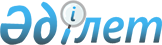 Солтүстік Қазақстан облысы Есіл ауданы мәслихатының 2018 жылғы 29 желтоқсандағы № 34/197 "2019-2021 жылдарға арналған Солтүстік Қазақстан облысы Есіл ауданы Покровка ауылдық округінің бюджетін бекіту туралы" шешіміне өзгерістер мен толықтырулар енгізу туралы"Солтүстік Қазақстан облысы Есіл ауданы мәслихатының 2019 жылғы 17 сәуірдегі № 38/223 шешімі. Солтүстік Қазақстан облысының Әділет департаментінде 2019 жылғы 18 сәуірде № 5356 болып тіркелді
      Қазақстан Республикасының 2008 жылғы 4 желтоқсандағы Бюджет кодексінің 106, 109-1 - баптарына, "Қазақстан Республикасындағы жергілікті мемлекеттік басқару және өзін-өзі басқару туралы" Қазақстан Республикасының 2001 жылғы 23 қаңтардағы Заңының 6 - бабы 1 - тармағы 1) тармақшасына сәйкес, Солтүстік Қазақстан облысы Есіл ауданының мәслихаты ШЕШІМ ҚАБЫЛДАДЫ:
      1. Солтүстік Қазақстан облысы Есіл ауданы мәслихатының "2019-2021 жылдарға арналған Солтүстік Қазақстан облысы Есіл ауданы Покровка ауылдық округінің бюджетін бекіту туралы" 2018 жылғы 29 желтоқсандағы № 34/197 шешіміне (2019 жылғы 22 қаңтарында Қазақстан Республикасы нормативтік құқықтық актілерінің электрондық түрдегі эталондық бақылау банкінде жарияланған, нормативтік құқықтық актілерді мемлекеттік тіркеу тізілімінде № 5198 болып тіркелген) келесі өзгерістер мен толықтырулар енгізілсін:
      1 - тармақ келесі редакцияда мазмұндалсын: 
       "1. 2019-2021 жылдарға арналған СолтүстікҚазақстан обласы Есіл ауданы Покровка ауылдық округінің бюджеті сәйкесінше 1, 2, 3 қосымшаларға сәйкес, соның ішінде 2019 жылға келесі көлемдерде бекітілсін: 
      1) кірістер 16929 мың теңге;
      салықтық түсімдер 6 984 мың теңге;
      салықтық емес түсімдер 0 мың теңге;
      негізгі капиталды сатудан түсетін түсімдер 0 мың теңге;
      трансферттер түсімі 9945 мың теңге;
      2) шығындар 17 217,3 мың теңге;
      3) таза бюджеттік кредиттеу 0 мың теңге;
      бюджеттік кредиттер 0 мыңтеңге;
      бюджеттік кредиттерді өтеу 0 мың теңге;
      4) қаржы активтерімен операциялар бойынша сальдо 0 мың теңге;
      қаржы активтерін сатып алу 0 мың теңге;
      мемлекеттің қаржы активтерін 
      сатудан түсетін түсімдер 0 мың теңге;
      5) бюджет тапшылығы (профициті) -288,3 мың теңге;
      6) бюджет тапшылығын 
      қаржыландыру (профицитін пайдалану) 288,3 мың теңге;
      қарыздар түсімі 0 мың теңге;
      қарыздарды өтеу 0 мың теңге;
      бюджет қаражатының пайдаланылатын қалдықтары 288,3мың теңге.
      1-1 тармақпен келесі мазмұнда толықтырылсын:
       "1-1. Ауылдық округтің бюджетінде қаржылық жылдың басына қалыптасқан қаражаттың бос қалдықтары есебінен 288,3 мың теңге сомада шығындар 4 қосымшаға сәйкес қарастырылсын.";
      1-2 тармақпен келесі мазмұнда толықтырылсын:
       "1-2. Солтүстік Қазақстан облысы Есіл ауданы Покровка ауылдық округінің 2019 жылға арналған бюджетінде минималды еңбекақы төлемі көлемінің өзгеруіне байланысты республикалық бюджеттен, Покровка ауылдық округінің бюджетіне азаматтық қызметкерлердің, мемлекеттік бюджет қаражаты есебінен күтілетін ұйымдар жұмысшыларының, қазыналық кәсіпорындар жұмысшыларының бөлек санаттарының еңбекақы төлемдерін арттыруға берілетін нысаналы ағымдағы трансферттер көлемі 356 мың теңге сомасында қарастырылсын.
      Аталған трансферттерді бөлу "2019-2021 жылдарға арналған Солтүстік Қазақстан обласы Есіл ауданы Покровка ауылдық округінің бюджетін бекіту туралы" Солтүстік Қазақстан облысы Есіл ауданы мәслихатының 2018 жылғы 29 желтоқсандағы № 34/197 шешіміне өзгерістер мен толықтырулар енгізу туралы" Солтүстік Қазақстан обласы Есіл ауданы мәслихатының шешімін жүзеге асыру туралы" Солтүстік Қазақстан облысы Есіл ауданы Покровка ауылдық округі әкімінің шешімімен анықталады.";
      1-3 тармақпен келесі мазмұнда толықтырылсын:
       "1-3. Солтүстік Қазақстан облысы Есіл ауданы Покровка ауылдық округінің 2019 жылға арналған бюджетінде аудандық бюджеттен Покровка ауылдық округтің бюджетіне берілетін нысаналы ағымдағы трансферттер көлемі 2 000 мың теңге сомаға қарастырылсын.
      Аталған трансферттерді бөлу "2019-2021 жылдарға арналған Солтүстік Қазақстан обласы Есіл ауданы Покровка ауылдық округінің бюджетін бекіту туралы" Солтүстік Қазақстан облысы Есіл ауданы мәслихатының 2018 жылғы 29 желтоқсандағы № 34/197 шешіміне өзгерістер мен толықтырулар енгізу туралы" Солтүстік Қазақстан обласы Есіл ауданы мәслихатының шешімін жүзеге асыру туралы" Солтүстік Қазақстан облысы Есіл ауданы Покровка ауылдық округі әкімінің шешімімен анықталады.";
      аталған шешімнің 1-қосымшасы осы шешімнің 1-қосымшасына сәйкес жаңа редакцияда мазмұндалсын;
      аталған шешім осы шешімнің 2 қосымшасына сәйкес 4 қосымшамен толықтырылсын.
      2. Осы шешім 2019 жылдың 1 қаңтарынан бастап күшіне енгізіледі.  2019 жылға арналған Солтүстік Қазақстан облысы Есіл ауданы Покровка ауылдық округінің бюджеті 2019 жылғы 1 қаңтарға қалыптасқан Солтүстік Қазақстан облысы Есіл ауданы Покровка ауылдық округі бюджеті қаражатының бос қалдықтарын бағыттау
					© 2012. Қазақстан Республикасы Әділет министрлігінің «Қазақстан Республикасының Заңнама және құқықтық ақпарат институты» ШЖҚ РМК
				
      Солтүстік Қазақстан облысы 
Есіл ауданы мәслихатының 
хатшысы, сессия төрағасы 

А. Бектасова
1 қосымша Солтүстік Қазақстан облысы Есіл ауданы маслихатының 2019 жылғы №__ шешімі1 қосымша Солтүстік Қазақстан облысы Есіл ауданы маслихатының 2018 жылғы 29 желтоқсандағы № 34/197 шешімі
Санаты
Сыныбы
Кіші сыныбы
Атауы
2019 жыл сомасы (мың теңге)
1) Кірістер
16 929
1
Салықтық түсімдер
6 984
01
Табыс салығы
1909
2
Жеке табыс салығы
1909
04
Меншiкке салынатын салықтар
5 075
1
Мүлікке салынатын салықтар
42
3
Жер салығы
760
4
Көлік құралдарына салынатын салық
4 273
4
Трансферттердің түсімдері
9 945
02
Мемлекеттік басқарудың жоғары тұрған органдарынан түсетін трансферттер
9 945
3
Аудандық бюджеттік трансферттер (облыстық маңызы бар қалалар) 
9945
Функцио-налдық топ
Бюджеттік бағдарла-малардың әкімшісі
Бағдар-лама
Атауы
2019 жыл сомасы (мың теңге)
2) Шығындар
17 217,3
01
Жалпы сипаттағы мемлекеттік қызметтер 
13 779
124
Аудандық маңызы бар қала, ауыл, кент, ауылдық округі әкімінің аппараты 
13 779
001
Аудандық маңызы бар қала, ауыл, кент, ауылдық округ әкімі қызметін қамтамасыз ету жөніндегі қызметтер
13 779
04
Білім 
639
124
Қаладағы аудан, аудандық маңызы бар қала, кент, ауыл, ауылдық округі әкімінің аппараты
639
005
Ауылдық жерлерде оқушыларды мектепке дейін және кері тегін тасуды ұйымдастыру
639
07
Тұрғын үй- коммуналдық шаруашылық
2 799,3
124
Аудандық маңызы бар қала, ауыл, кент, ауылдық округіәкімінің аппараты 
2 799,3
008
Елді мекендерде көшелерді жарықтандыру
2 523,3
009
Елді мекендердің санитариясын қамтамасыз ету
276
3) Таза бюджеттік кредиттеу
0
Бюджеттік кредиттер
0
Бюджеттік кредиттерді өтеу
0
4) Қаржы активтермен операциялар бойынша сальдо
0
Қаржылық активтерді сатып алу
0
Мемлекеттің қаржы активтерін сатудан түсетін түсімдер
0
5) Бюджет тапшылығын қаржыландыру (профицитін пайдалану)
-288,3
6) Тапшылық орнын қаржыландыру (бюджет профицитін пайдалану)
288,3
Қарыздар түсімдері
0
Қарыздарды өтеу
0
Санаты
Сыныбы
Кіші сыныбы
Атауы
2019 жыл сомасы 

(мың теңге)
8
Бюджет қаражатының пайдаланатын қалдықтары
288,3
01
Бюджет қаражатының қалдықтары
288,3
1
Бюджет қаражатының бос қалдықтары
288,32 қосымша Солтүстік Қазақстан облысы Есіл ауданы маслихатының шешімі 2019 жылғы №__4 қосымша Солтүстік Қазақстан облысы Есіл ауданы маслихатының шешімі 2018 жылғы 29 желтоқсан №34/197
Функцио-налдық топ
Бюджеттік бағдарла-малардың әкімшісі
Бағдар-лама
Атауы 
2019 жыл сомасы (мың теңге)
07
Тұрғын үй-коммуналдық шаруашылық
288,3
124
Аудандық маңызы бар қала, ауыл, кент, ауылдық округіәкімінің аппараты 
288,3
008
Елді мекендерде көшелерді жарықтандыру
288,3
Барлығы:
288,3